                                  «Утверждаю»                   Президент ООО «ФКР АК»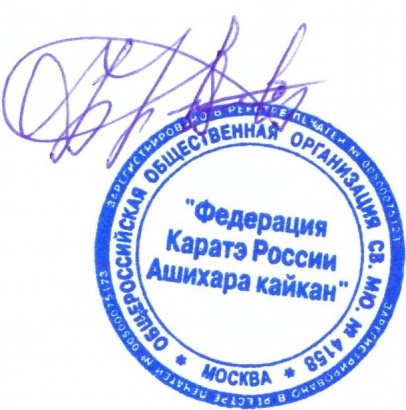                                    В.А.Хрепко       «20» декабря 2023 года		Единый календарный план Основных спортивных  мероприятий ООО «Федерация Каратэ России Ашихара Кайкан на 2024 календарный год.ДатаМероприятиеВозраст участниковМесто проведения12.01-15.01.2023Всероссийский зимний лагерь ФКР АКс 14 летМосковская обл., г. Пушкино19.01.2024-22.01.2024Всероссийские соревнования по всестилевому каратэ  12-17,  18+г. КурскфевральМежрегиональные соревнования ФКР АК «Кубок  ДОСААФ – 2024»12-17, 18+Г. Воронеж22.02.2024-26.02.2024Всероссийские соревнования по всестилевому каратэ  12-17,  18+Г. ОдинцовомартВсероссийские соревнования по Ашихара-каратэ «Кубок Кубани 2024»  12-17,  18+г. Краснодар03.04.2024-08.04.2024Первенство России по всестилевому каратэ  14-17, 18-20г. Орёл06.04.2024-09.04.2024Кубок России по всестилевому каратэ 18+г. ОрёлапрельВсероссийские соревнования ФКР АК «Феникс Челлендж»С 12 летГ. Москва27.04-01.05.2024Всероссийские соревнования по всестилевому каратэ12-17, 18+Г. Санкт-Петербург11.05-14.05.2024Первенство России по всестилевому каратэ12-13 летГ. Орёл13.05-16.05.2024Чемпионат России по всестилевому каратэ18+Г. Орёл29.07-04.08.2024  Международный летний лагерь ФКР АКС 12-ти лет Воронежская обл.04.05 – 04.05.2024Кубок  ФКР АК по Ашихара-каратэ12-17, 18+Г. ВладивостокавгустВсероссийские летние тренировочные сборы ФКР АК «Эльбрус кэмп»С 16 летГ. Нальчик16.09 -19.09.2023Чемпионат России по всестилевому каратэ18+Анапа, Витязево12.09 – 17.09.2024Юношеские игры12-17 летАнапа, ВитязевооктябрьОткрытые фестиваль, первенство и чемпионат ФКР АК8-11, 12-17,18-35,35+Г. ВоронеждекабрьМежрегиональные соревнования ФКР АК «Кубок памяти А.В.Мыльникова »12-17, 18+Г. Россошь, Воронежской обл.